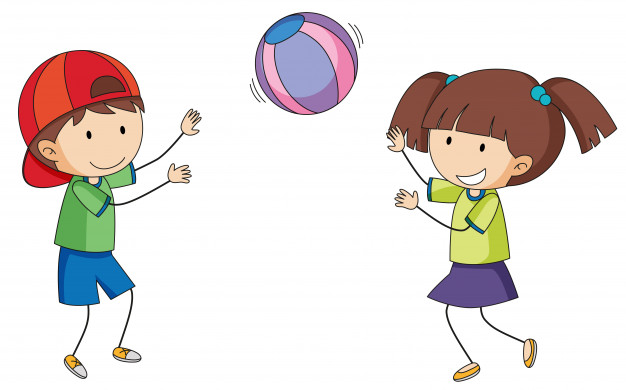 UHVATI LOPTU! GLEDAJ ME! GLEDAJ LOPTU!*Napomena: IGRAJTE S UČENICOM IGRU DODAVANJA LOPTOM U PARU. NEKA NAGLASAK BUDE NA PRAVILNOM HVATANJU LOPTE (TREBA VAS GLEDATI I POGLEDOM PRATITI LOPTU U LETU). 